Sameer 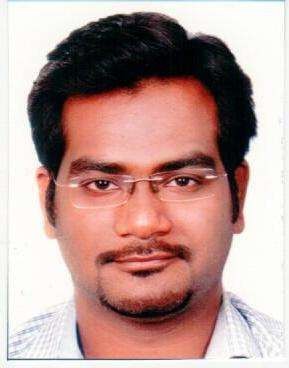 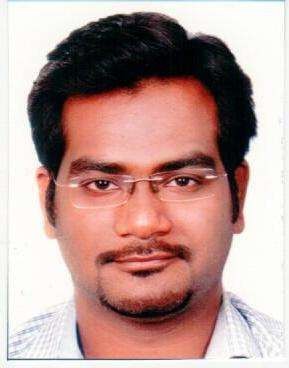 Email: Sameer.370521@2freemail.com Seeking a responsible and challenging position in a growth oriented progressive Institution where my experience and skills will significantly contribute to the overall success of the organization and provide opportunities for my career growth.Organization Experience:ALTISOURCE BUSSINESS SOLUTIONS                                                      (SEP 12th 2011 to OCT 8th 2012)Associate in Mortgage Back Office       Renewing insurance policies of the insured person.       To maintain insurance policies.       Cancelation of policies.       Also reinstate insurance with lapse or without lapse.       Also to call agents of the insured, if the insurance amount is not clear in our records.       Working on separate queues (Faxes).Travelguru Pvt Ltd                                                                                        (Jan 2013 to April 2014) Client Relations Executive.       Worked as a Service Executive in Hotel helpdesk department of the hotel team.	Solved a lot of different types queries of passengers via mails and calls pertaining to changes in itinerary, cancellations and also new bookings.       Also use to co-ordinate with travel agents and corporate clients for the same.       Used to always achieve my targets efficiently and also used to be appreciated for the same.       Have also received training for customer handling.Ocwen Financial Services Ltd                                                                      (Sept 2014 - Aug 2015)        Worked as Quality analyst for underwriter Department.        Worked for Loss Mitigation Department (US Mortgage process).        Worked for HAMP, NON HAMP and Haup loan        Review the file of the underwriter and give them feedback on email and coach them accordingly.        Based on the review, we as quality analyst give final decision to the loan for approval or denial.        Quality was based on critical and non - critical parameter.        QC for the underwriter was being done end to end.DESIYA ONLINE/YATRA PRIVATE LIMITED.                                                    (Sept 2015 to Aug 2016) Customer Service Executive (B2B Clients)       Handling inbound calls & Emails related to the Queries of the Guest as well as the Hotelier.       Handling Post Sales Issues, Queries Feedback & Complaint of the Direct Customer.	Assisting the Guest / Hotelier with the best possible solution & assist with an Immediate assistance over the call itself.COGNIZANT SOLUTION PVT LTD.                                            (01st  Sept 2016  to 18th May 2017) Senior process executive       Worked for loss mitigation process (US Mortgage Process)	Worked for Private, FHA, Freddie/ Fannie loans and based on the hardship, Loan modification was given to the borrower.	Loan Modification was mainly calculated on 2 documents Income and Expense Statement of the borrower.	Once we get the require documents from the borrower we forward the loan to the Underwriter for further review.       Loan has to be completed in given SLA provided by the client.       Loan classification was handled by me.Education:Personal Details:Date of Birth                  : 14th Oct 1989Languages known          : English, Hindi & MarathiReligion                           : Roman CatholicVisa Status                       : Visit Visa (Expiry on 16th July 2017).SAMEER2010:BMS (Bachelor in Management Studies)2007:HSC2005:SSC